П О Л О Ж Е Н И ЕОткрытая соревновательная тренировка (сборы) межрегионального значения "Железный Fresh" 12 марта 2022 г.по пауэрспорту: двоеборье; строгий подъём на бицепс, русский бицепспо версии Ассоциации силовых видов спорта «WPSA»Цели и задачи:- выявление сильнейших спортсменов в регионах и присвоение спортивных разрядов и званий включительно до МСМК для спортсменов, имеющих разряд КМС на момент мероприятия, включительно до МС  для спортсменов, имеющих разряды;фиксирование межрегиональных  рекордов по версии WPSA при участии спортсменов из других регионов ;сплочение спортсменов и воспитание чувства коллективизма и командного духа;пропаганда силовых видов спорта, как массовых и зрелищных видов спорта среди населения России;формирование престижности занятиями спортом и как следствие формирование престижности здорового образа жизни.Руководство проведением мероприятия.Общее руководство спортивными лично-командными сборами (далее мероприятие) осуществляет региональный представитель WPSA в лице Клиницкой Е. В. В процессе открытой тренировки предусмотрены  элементы соревнований и выявление победителей.Сроки и место проведения.Мероприятие проводится 12 марта 2022 года.Место проведения: г. Ярославль, ул. Фрунзе, д. 38,  Фитнес клуб "Loft Fitness Фреш"Расписание взвешиваний и выступлений будет составлено на основании предварительных заявок и доступно с 9 марта 2022 года на официальном сайте: в сообществе: https://vk.com/yararmlifting76 и https://vk.com/armliftingsuРегламент и судейство.Соревновательный процесс проводится по правилам World Power Sports Association (WPSA). С правилами можно ознакомиться на официальном сайте: https://www.wpsf.ru/dokumenty/pravilaГлавный судья мероприятия– Клиницкий Сергей Викторович / международная категория. Главный секретарь мероприятия – Клиницкая Елена Васильевна / международная категория.4.1. Соревновательные дисциплины:- Пауэрспорт: двоеборье;- Пауэрспорт: одиночный (строгий)  подъём штанги на бицепс;- Пауэрспорт: одиночный жим штанги стоя;- Пауэрспорт: русский бицепс.4.2. Весовые и возрастные категории:Все возрастные и весовые в соответствии с нормативной таблицей и техническими правилами.Главный судья вправе корректировать число номинаций в соответствии с поданными заявками. При заявках в весовую или возрастную номинацию менее 5 человек, главный судья вправе соединять весовые и возрастные категории в абсолютную категорию для повышения важности соревновательного процесса и применить коэффициент при определении победителя!Участники мероприятия.К участию в мероприятии допускаются спортсмены из всех регионов России, ближнего и дальнего зарубежья, достигшие 18 лет. Участники должны иметь при себе любой документ, удостоверяющий личность.Каждый участник перед участием в соревновательном процессе должен проконсультироваться со своим врачом. Спортсмены, не достигшие 18 лет, допускаются до участия в мероприятии только в сопровождении тренера или родителей, либо их законных представителей. Согласие законного представителя на участие несовершеннолетнего в мероприятии можно скачать на сайте федерации: https://www.wpsf.ru/dokumenty.Все спортсмены выступают и тренируются на свой страх и риск, осознавая, что могут получить серьезную травму. Организаторы не несут ответственности за состояние здоровья спортсменов, а также риски, связанные с травмами.Экипировка и форма одежды участников согласно технических правил соревнований «Федерации многоповторного жима». Участники, не выполняющие требования по экипировке и форме одежды, на помост не допускаются.Награждение в личном первенстве.Спортсмены, занявшие первые три места в каждой возрастной и весовой категории, награждаются эксклюзивными медалями и дипломами.Абсолютное первенство разыгрывается среди мужчин и женщин 23-39 лет (Open), юниоров 13-22 года и ветеранов 40 лет и старше, согласно технических правил соревнований при условии, что в возрастной категории будет 7 (семь) и более человек. Победители и призеры абсолютного первенства награждаются медалями или памятными кубками, дипломами, ценными или денежными призами при привлечении спонсоров.Все призеры или их представители обязаны присутствовать на награждении. В противном случае выдача награды не гарантируется.Расчёт абсолютного первенства производится по коэффициенту Вилкса или коэффициенту атлетизма.Правило формирования команды и подача командной заявки.Для участия в командном первенстве капитанам команд нужно до 9 марта 2022 года подать общую командную заявку на электронную почту: region76@wpsa.proФорма командной заявки размещена на сайте: https://www.wpsf.ru/dokumenty.Количество спортсменов в команде не ограничено, но не менее (5) пяти человек. В каждой команде должен быть указан официальный представитель.После 9 марта 2022 года невозможно внесение никаких корректировок в командную заявку, добавление членов команды или дивизионов ранее заявленным для участия в командеспортсменам.Независимо от того, выступает спортсмен в личном зачете, или за команду, на каждого спортсмена отдельно должна быть подана онлайн заявка на официальном сайте федерации: https://www.wpsf.ru/zayavka/sorevnovaniya/.В графе «Команда» указывается либо название команды, либо пишется «Лично».Командное первенство.Количество спортсменов в команде не ограничено, но не менее (5) пяти человек. В каждой команде должен быть указан официальный представитель.Командные очки считаются по 10 (десяти) лучшим выступлениям. Для каждой возрастной группы 1 место приносит 12 очков, 2 место - 9 очков, 3 место - 8 очков, 4 место - 7 очков, 5 место - 6очков, 6 место - 5 очков, и так далее. 10 место и каждое последующее зачетное выступление - 1 очко. Команде - победительнице и призерам командного зачета вручаются памятные кубки и дипломы, а также ценные или денежные призы при привлечении спонсоров.Капитан команды или её представитель обязаны вести подсчёт очков своей команды. Сразу по окончанию турнира капитан или уполномоченный представитель команды обязан предоставить список 10 лучших выступлений своей команды в секретариат для сверки правильности подсчёта. Если подсчёты не были предоставлены, то команда не участвует в командном зачете.Заявки и взносыПредварительные заявки ОБЯЗАТЕЛЬНЫ.Заявки принимаются до 9 марта 2022 года (включительно) посредством онлайн регистрационной формы: https://vk.com/yararmlifting76?w=app5619682_-144398066%2523375856 или через официальный сайт WPSA.За одиночное выступление установлен добровольный благотворительный стартовый взнос в размере 1100 рублей. За каждую последующую номинацию 800 рублей.Добровольный материальный стартовый взнос для юношей 13-17 лет и ветеранов от 65 лет и старше составляет 800 рублей. За каждую последующую номинацию 550 рублей.Для спортсменов с физическими особенностями первой и второй группы инвалидности взнос отсутствует, с условием выступления в одной номинации, при предъявлении соответствующих документов. Благотворительные стартовые взносы не возвращаются и не переносятся на других участников соревнований. Спортсмены, не подавшие своевременно заявку, оплачивают благотворительный стартовый взнос на 500 рублей больше при прохождении регистрации во время прохождения процедуры взвешивания. Спортсмены не имеющие надлежащей спортивной формы (смотреть технические правила), облагаются штрафом в размере 300 рублей.Регистрация нормативов.Для присвоения спортивного званий необходимо оформить и отправить онлайн заявку с официального сайта федерации: https://www.wpsf.ru/zayavka/zvanie.Также существует возможность оформить спортивный разряд до КМС включительно на самом турнире, после проведения награждения. Для этого необходимо с собой иметь одну фотографию размером 3 на 4 сантиметра и организатором турнира или региональным представителем выписывается зачетная классификационная книжка спортсмена.С разрядными нормативами можно ознакомиться на сайте: https://www.wpsf.ru/dokumenty/normativy.Договор на участие в мероприятии.Проходя процедуру взвешивания и регистрации, каждый спортсмен обязательно подписывает обратную сторону заявочной карточки. Факт подписания данной карточки является заключением Договора об участии в мероприятии между спортсменом и организаторами. Подписывая карточку, спортсмен соглашается со всеми пунктами настоящего положения, а также со всеми пунктами технических правил организации, всех постановлений, принятых до начала данных мероприятий и опубликованных на официальном сайте.Также спортсмен безоговорочно соглашается со следующими условиями:Принимая участия в мероприятии, спортсмен признает, что от него потребуется максимальное физическое и психологическое напряжение, что влечет за собой риск получения травмы, либо увечья.Спортсмен принимает на себя все риски, связанные с этим, и несет всю ответственность за любые травмы и увечья, известные ему, либо не известные ему, которые он может получить. Спортсмен осознает, что на его ответственности лежит контроль состояния своего здоровья перед участием в мероприятии, тем самым подтверждает проведение регулярного врачебного медосмотра, и отсутствие медицинских противопоказаний для участия в мероприятии, соответственно свою полную физическую пригодность и добровольно застраховал свою жизнь и здоровье на период участия в соревновании.Принимая участие в мероприятии, спортсмен сознательно отказывается от любых претензий, в случае получения травмы или увечья на этом турнире, в отношении WPSA, организаторов, собственника помещения, руководителей, должностных лиц, работников упомянутых организаций, ассистентов на помосте и всего обслуживающего персонала.Спортсмен добровольно оплачивает все материальные стартовые взносы, предназначенные для погашения расходов по проведению мероприятия, изготовлению наградной атрибутики и других расходов, связанных с проведением спортивных мероприятий.Персональные данные участника мероприятия подлежат обработке в соответствие требованиями Закона № 152-ФЗ «О персональных данных».Спортсмен ознакомился с данным положением и полностью понимает его содержание.Спортсмен добровольно соглашается принять все вышеописанные в пункте настоящего положения условия и тем самым подтверждает это, подписывая заявочную карточку в присутствии секретариата на процедуре регистрации и взвешивания.Финансирование.Расходы по проведению мероприятия берёт на себя спортивная ассоциация WPSA, используя привлечённые средства спонсоров и стартовые взносы участников.Добровольные материальные стартовые взносы участников пойдут на изготовление наградной атрибутики, аренду помещения, аренду или покупку спортивного оборудования и погашение других расходов, связанных с проведением спортивного мероприятия.Расходы по командированию, размещению и питанию участников и их тренеров берут на себя командирующие организации или сами участники.Контактная информация.Клиницкая Елена Васильевна – организатор, тел. +7 (920) 659-90-96  +7 (915) 962-56-33Официальный сайт федерации: https://www.wpsf.ru/Официальная группа ВКонтакте: https://vk.com/yararmlifting76Контактный e-mail: region76@wpsa.proГлавный организатор вправе вносить изменение в Положения до окончания приёма заявок!Настоящее положение служит официальным вызовом на соревнования.«Утверждаю»:              Вице президент              WPSA -Россия__________Клиницкая Е.В.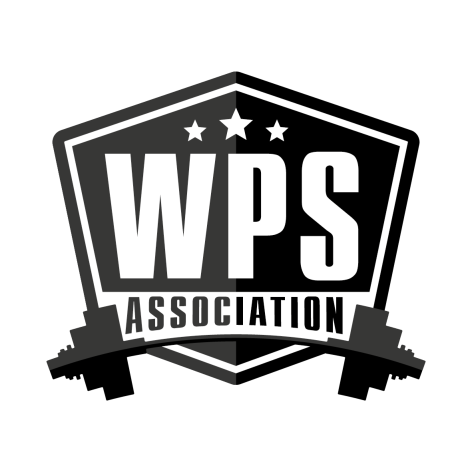 «Согласовано»:             Представитель                           WPSAв           Ярославской области__________Е. В. Клиницкая